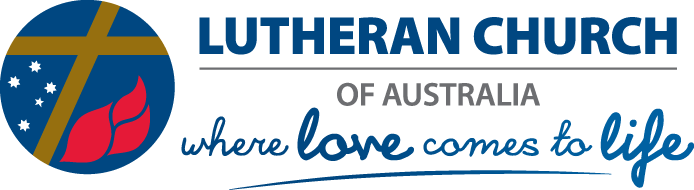 Lutheran Church of Australia
Position DescriptionPosition title:	Operations ManagerLine Manager:	Finke River Mission Board Chairperson LCA/District department:	Finke River MissionFTE:	0.6 Employment period:	3 yearsLocation:	Alice Springs, Northern TerritoryObjective of positionThis position will provide efficient and effective management of the non-pastoral operations of Finke River Mission (FRM)and its related entities. Located in the Mission Precinct in Alice Springs this will include overall responsibility for the Hermannsburg precinct and store.  The position currently has four direct reports although this may change over time.  This position works closely with the FRM Finance Secretary and the Board and includes sourcing and securing new funding opportunities and other activities to better enable the future and current operations of FRM. Primary responsibilitiesProvide effective management for all FRM operational activities.Provide oversight and/or management of all non-pastoral staff in Central Australia with 4 direct reports.Provide management and/or oversight of all Central Australian FRM operations.Engage effectively with all stakeholdersSeek and secure new funding opportunities, and oversee all grant applicationsPromote and support the FRM activities in Central Australia including welcoming and hosting visitorsProvide regular reports to the FRM Board. Duties of PositionBuild, lead and manage an effective teamLiaise with external agencies and coordinate contractorsOversee and support operations of the FRM Store in liaison with Store ManagerParticipate in negotiated and agreed professional development Promote and build FRM business and explore and create new opportunitiesManagement of four direct report staffLiaise with and develop excellent working relationships with all Lutheran entities in Alice Springs, and other district and national entitiesEnsure operations remains on budget and seek to improve performanceUndertake other duties as determined by line managerEnsure adherence to existing and future Memoranda of UnderstandingDevelop (with Board approval) and implement policies and procedures for best practice operations.Required qualifications, skills and qualitiesLCA Professional Standards Training (or to be completed as soon as possible once employed)High level written and oral communication skillsHigh level inter-personal qualitiesHigh level planning and organisational skillsExcellent people management and leadership skills Sound business acumen and an ability to read and interpret financial reportsAbility to work effectively when unsupervised and demonstrate initiative as appropriateAbility to maintain absolute confidentiality and exercise discretion.Desired qualifications, skills and qualitiesActive member of the Lutheran Church Demonstrated commitment to living a life of faith, and models the Gospel of Jesus ChristOchre Card/Working with Children or Vulnerable People type CheckDemonstrated experience of working with diverse cultures.General terms of appointmentWilling to work in a Christian environment and uphold the values and teachings of the Lutheran Church of Australia.Agree to abide by all LCA and FRM policies and comply with procedures as applicable.Observe and comply with the LCA Work, Health & Welfare policies and procedures.After a three-month initial review, a position review will be conducted annually.